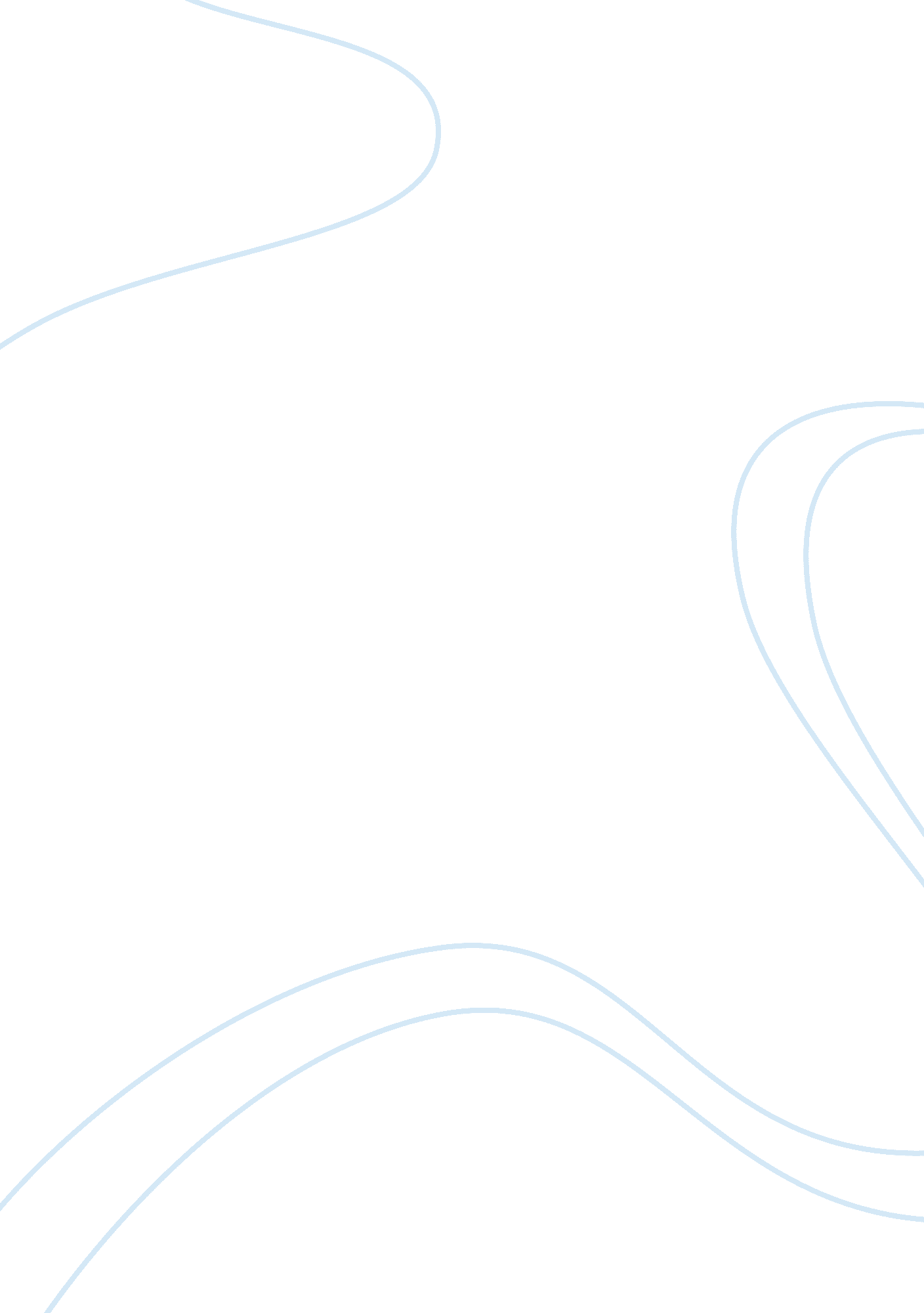 Three idiots movie review essay sample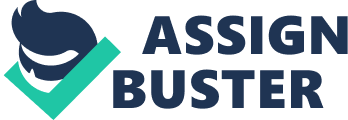 Man Moan/” Millimeter” or “ MM Mona Sings as Mona Casehardened Sandy Layoff as Squash Tendon Parishes Shin as Mr.. Squishier Afraid Dada as Mrs.. Squishier Marauder Shah as Mrs.. Ratio Mukluk Baht as Mr.. Ratio laved Jeffrey as the real Ranchos Shameless Chanced Run Bali as Shambles Chanced Dustpans Wag as Centimeter/Elder Man Moan Adult Triad as the Education Minister Madhya Vase as Joy Lobo’s father All Focal as Joy Lobo 9. 1 Are the characters easy to understand? Yes, the characters are easy to understand.. It has a large number of different characters that all stand out and engage to be interesting in their own way, with a number of themes throughout the film that makes it a very well put together piece. 9. 2 Were the actors’ good choices in the story? Yes, they were of the best choices. Starting from the major actors like Emir Khan, R. Madwoman, Sherman Josh up to the minor actors and actresses, all have performed their roles satisfactorily. 9. 3 Who carried the action successfully? I think everybody has carried the action successfully but if I’m going to choose who’s the best I think it would be Rancho and the antagonist Virus. The tattling ideas of these two make the film interesting as well as how they respond with each others demand and perspective in terms of life and education. 10. Sound/Music: The music or soundtrack in the movie are “ Al Size Well” by Sons Enigma, Shaman, Swansea Quirkier, ‘ Gobi Dhobi” by Sons Enigma, Shares Shoal, “ Give Me Some Sunshine” by Sugar Eagan, Sherman Josh. Those are remarkable and humble. It’s good to hear and sing. 11. Give a brief summary of the movie Farman Squishier and Raja Ratio want to re-unite with their fellow collegian, Ranchos . So Farman fake a stroke aboard an Air India plane, and Raja excuse myself from his wife – trouser less – respectively. On their way, they encounter another student, Chatter Rambling known as Silencer, now a successful businessman, who reminds them of a bet they had undertaken 10 years ago. That he would be more successful than Rancho. As their journey goes, they recollect memories during their college days from the moment they enter the prestigious university of Deli’s Imperial College of Engineering including their run-ins with the college director Virus Stretchable known as Virus. Farman is studying engineering to pursue his father’s wishes, over his own passion for lilied photography. Raja is studying to get his family out of poverty. On the other hand, Rancho studies for his simple passion in machines. Rancho believes that one should follow excellence, not success, as success will take care of itself if excellence is followed. On the other hand, Virus and silencer raise different point of view, as they believe in mindless memorizing over understanding to get into a higher position in corporate world. Many conflicts arise as they study in ICE but in the end “ All is Well” like the mantra of rancho. They were able to graduate. Little id they know the real identity of their friend Ranchos Shambles Chanced. As they head to Ranchos place, the three rescue Pip from an unhappy wedding, over Chateau’s objections. He wants to get the trip finished quickly, because he is in a hurry to seal a business deal with Punish Waning, a world-class scientist with hundreds of patents. In Lady, Raja and Farman find the schoolchildren working with gadgets that are obviously inspired by Rancho ingenuity, and learn from an old acquaintance MM that their friend has all of Franc’s photography/ research books, reads Raja’s engineering blob every day, and kept Pica’s helmet. The three friends reunite and Pip and Rancho/Cheat rekindle their love, while Chatter mocks his rival and makes him sign a “ declaration of defeat”. When Rancho reveals his true name, Punish Waning, a horrified Chatter accepts his own defeat and pleads with Punish to forgive him and accept his company’s contract. Punish, Pip, Farman and Raja run laughing into the distance as Chatter begs him to sign the contract and save Chateau’s job. 11. 1 Is the movie easy to follow? Yes, the movie is easy to follow. Though it has consecutive flashbacks, it does not affect how I understand the story. Contrary to that, it unveils the reason and story behind what happened while they search for Rancho. 11. 2 Rate the movie (1-10) would rate the movie 9/10 for the incredible acting of actors especially the known to be “ three idiots”. Screenplay and direction was also intelligent and highly energetic. There’s an amazing chemistry among actors in terms of friendship and love. The music is humble and sticks on audience minds. It is a heartwarming story, which keeps me interested till the end. Different life concepts are presented with positivist and hope. 12. Values learned about: a. Friendship Friendship is knowing that when all else falls there is someone to uplift your spirit. In the Three Idiots they have shown what friendship means. The friend who can be silent with us in a moment of despair or confusion, who can stay with us in an hour of grief and bereavement, that is a friend who cares. . Education The significant value I learned about education is that we should learn by heart and not just by memorizing. Education does not mean to memorize every page of the book but to understand it and apply it in real life. This was shown many times like in their class, the professor asks the students: ‘ What is a machine? And Rancho answered in simple language, critical and applicable to real life scenario but the professor called him idiot and favored the bookish answer of Silencer. We should focus on learning not certificate. . Success Real success can be achieved through excellence. It is by capitalizing in your strengths and passion in life. It is not about being in a corporate world with very high salary, it is your contentment and gratitude for what you have in life because you did your best. 13. What kind of director is Dry. Virus? Dry. Virus of the institute in 3 idiots is showing very typical leadership. He has his wan principles, values and ideology, and he leads the whole institute accordingly. If it’s not on his principles he will not accept it. Instead of encouraging students, he only creates pressure. He does not honor creativity. He became close minded and controlling to other person’s lives. 14. What is the real identity of Rancho? In the story the real Rancho tells Raja and Farman that their friend was an orphaned servant boy called Cheat who loved learning, unlike the real him. After seeing Chest’s intelligence, Ranchos father arranged for the servant boy to go to college and earn a degree in Ranchos name with the real Rancho going o London for college too. 